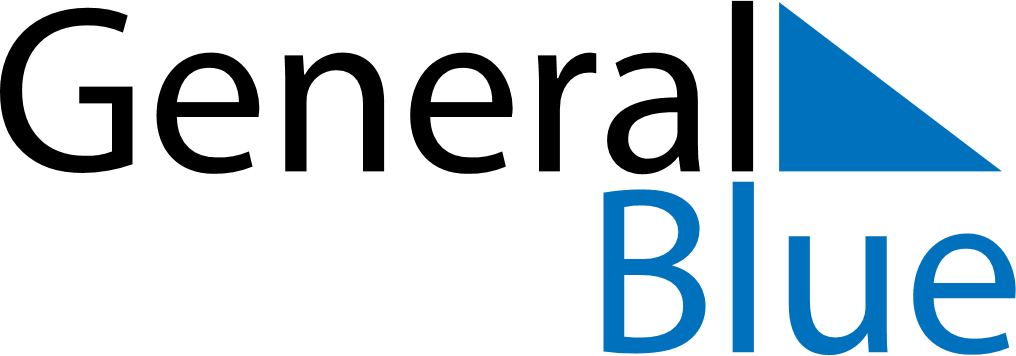 November 2024November 2024November 2024November 2024November 2024November 2024Wajir, KenyaWajir, KenyaWajir, KenyaWajir, KenyaWajir, KenyaWajir, KenyaSunday Monday Tuesday Wednesday Thursday Friday Saturday 1 2 Sunrise: 6:01 AM Sunset: 6:04 PM Daylight: 12 hours and 3 minutes. Sunrise: 6:01 AM Sunset: 6:04 PM Daylight: 12 hours and 3 minutes. 3 4 5 6 7 8 9 Sunrise: 6:01 AM Sunset: 6:04 PM Daylight: 12 hours and 3 minutes. Sunrise: 6:01 AM Sunset: 6:04 PM Daylight: 12 hours and 3 minutes. Sunrise: 6:01 AM Sunset: 6:04 PM Daylight: 12 hours and 2 minutes. Sunrise: 6:01 AM Sunset: 6:04 PM Daylight: 12 hours and 2 minutes. Sunrise: 6:01 AM Sunset: 6:04 PM Daylight: 12 hours and 2 minutes. Sunrise: 6:02 AM Sunset: 6:04 PM Daylight: 12 hours and 2 minutes. Sunrise: 6:02 AM Sunset: 6:04 PM Daylight: 12 hours and 2 minutes. 10 11 12 13 14 15 16 Sunrise: 6:02 AM Sunset: 6:04 PM Daylight: 12 hours and 2 minutes. Sunrise: 6:02 AM Sunset: 6:05 PM Daylight: 12 hours and 2 minutes. Sunrise: 6:02 AM Sunset: 6:05 PM Daylight: 12 hours and 2 minutes. Sunrise: 6:02 AM Sunset: 6:05 PM Daylight: 12 hours and 2 minutes. Sunrise: 6:02 AM Sunset: 6:05 PM Daylight: 12 hours and 2 minutes. Sunrise: 6:03 AM Sunset: 6:05 PM Daylight: 12 hours and 2 minutes. Sunrise: 6:03 AM Sunset: 6:05 PM Daylight: 12 hours and 2 minutes. 17 18 19 20 21 22 23 Sunrise: 6:03 AM Sunset: 6:05 PM Daylight: 12 hours and 2 minutes. Sunrise: 6:03 AM Sunset: 6:05 PM Daylight: 12 hours and 2 minutes. Sunrise: 6:04 AM Sunset: 6:06 PM Daylight: 12 hours and 2 minutes. Sunrise: 6:04 AM Sunset: 6:06 PM Daylight: 12 hours and 2 minutes. Sunrise: 6:04 AM Sunset: 6:06 PM Daylight: 12 hours and 2 minutes. Sunrise: 6:04 AM Sunset: 6:06 PM Daylight: 12 hours and 1 minute. Sunrise: 6:05 AM Sunset: 6:07 PM Daylight: 12 hours and 1 minute. 24 25 26 27 28 29 30 Sunrise: 6:05 AM Sunset: 6:07 PM Daylight: 12 hours and 1 minute. Sunrise: 6:05 AM Sunset: 6:07 PM Daylight: 12 hours and 1 minute. Sunrise: 6:06 AM Sunset: 6:07 PM Daylight: 12 hours and 1 minute. Sunrise: 6:06 AM Sunset: 6:08 PM Daylight: 12 hours and 1 minute. Sunrise: 6:06 AM Sunset: 6:08 PM Daylight: 12 hours and 1 minute. Sunrise: 6:07 AM Sunset: 6:08 PM Daylight: 12 hours and 1 minute. Sunrise: 6:07 AM Sunset: 6:09 PM Daylight: 12 hours and 1 minute. 